Заключение № 137экспертно-аналитическое мероприятие «Анализ использования муниципальных дорожных фондов Иркутской области за 2016-2017 годы» в городском поселении Тайтурского муниципального образования1. Основание для проведения мероприятия: план деятельности КСП области на 2018 год, распоряжение председателя КСП области от 12.11.2018г. №83-п, план работы Контрольно-ревизионной комиссии МР УРМО на 2018 год, распоряжение председателя КРК МР УРМО от 15.11.2018г. №6.2. Предмет мероприятия: - нормативно-правовое регулирование формирования и использования бюджетных ассигнований муниципального дорожного фонда;- деятельность объекта по формированию,  использованию бюджетных ассигнований муниципального дорожного фонда.3. Объекты мероприятия: 3.1. Администрация городского поселения Тайтурского муниципального образования.4. Цель мероприятия:4.1.Проанализировать нормативно-правовую базу, регламентирующую формирование и использование бюджетных ассигнований муниципального дорожного фонда.4.2.Проанализировать формирование объемов муниципального дорожного фонда.4.3. Проанализировать использование средств муниципального дорожного фонда.5.Вопросы мероприятия:5.1.В органах местного самоуправления (пункт 5 статьи 179.4. БК РФ): 5.1.1. Расшифровать иные поступления в местный бюджет, являющиеся источником пополнения муниципального дорожного фонда 2016/2017 годов.5.1.2. Отразить объемы муниципального дорожного фонда, утвержденные в решениях о бюджете (актуальная редакция) 2016/2017 годов, порядок их формирования.5.1.3. Отразить бюджетные ассигнования муниципального дорожного фонда, неиспользованные в 2015 (2016) году, ненаправленные на увеличение бюджетных ассигнований муниципального дорожного фонда 2016 (2017) года, (заведены в местный бюджет). 5.1.4. Отразить  доходы, наполняющие  муниципальный дорожный фонд 2016/2017 годов, заимствованные (отвлеченные) на цели, не связанные с финансовым обеспечением дорожной деятельности. Указать направления, причины и сроки заимствований, сведения о восстановлении бюджетных ассигнований муниципального дорожного фонда, причины не восстановления. 5.1.5. Расшифровать направления использования муниципального дорожного фонда, определенные в Порядке формирования и использования бюджетных ассигнований муниципального дорожного фонда, установленном решением представительного органа МО.5.1.6. Отразить кассовые расходы местного бюджета в части использования бюджетных ассигнований муниципального дорожного фонда, % исполнения от объема утвержденных бюджетных ассигнований дорожного фонда, % исполнения от суммы поступивших в бюджет МО доходов, наполняющих  муниципальный дорожный фонд.Привести причины неисполнения бюджетных ассигнований МДФ, доходов, наполняющих  муниципальный дорожный фондФормирование бюджетных ассигнований муниципального дорожного фондаРешением Думы от 04.12.2013г. №62 (с изменениями от 28.04.2017г. №200) «О муниципальном дорожном фонде городского поселения Тайтурского муниципального образования» утверждены поступления предусматривающие формирование и использование бюджетных ассигнований муниципального дорожного фонда городского поселения Тайтурского муниципального образования за счет:доходов от использования имущества, входящего в состав автомобильных дорог общего пользования местного значения;платы в счет возмещения вреда, причиняемого автомобильным дорогам местного значения транспортными средствами, осуществляющими перевозки тяжеловесных и (или) крупногабаритных грузов;штрафов за нарушение правил перевозки крупногабаритных и тяжеловесных грузов по автомобильным дорогам общего пользования местного значения;передачи в аренду земельных участков, расположенных в полосе отвода;прочих неналоговых доходов местного бюджета (в области использования автомобильных дорог общего пользования местного значения и осуществления дорожной деятельности);поступлений в виде субсидий из областного бюджета Иркутской области на финансовое обеспечение дорожной деятельности в отношении автомобильных дорог общего пользования местного значения;безвозмездных поступлений от физических и юридических лиц, в том числе добровольных пожертвований, на финансовое обеспечение дорожной деятельности в отношении автомобильных дорог общего пользования, местного значения;денежных средств, поступающих в местный бюджет от уплаты неустоек (штрафов, пеней), а так же от возмещения убытков муниципального заказчика, взысканных в установленном порядке в связи с нарушением исполнителем (подрядчиком) условий муниципального контракта или иных договоров, финансируемых за счет средств дорожного фонда, или в связи с уклонением от заключения таких контрактов или иных договоров;денежных средств, внесенных участником конкурса или аукциона, проводимых в целях  заключения муниципального контракта, финансируемого за счет дорожного фонда, в качестве обеспечения заявки на участие в таком конкурсе или аукционе в случае уклонения участника конкурса или аукциона от заключения такого контракта и в иных случаях, установленных законодательством Российской Федерации;платы по соглашениям об установлении частных сервитутов в отношении земельных участников в границах полос отвода автомобильных дорог общего пользования местного значения в целях строительства (реконструкции), капитального ремонта объектов дорожного сервиса, их эксплуатации, установки и эксплуатации рекламных конструкций;платы по соглашениям об установлении публичных сервитутов в отношении земельных участков в границах отвода автомобильных дорог общего пользования местного значения в целях прокладки, переноса, переустройства инженерных коммуникаций, их эксплуатации;платы за оказание услуг по присоединению объектов дорожного сервиса к автомобильным дорогам общего пользования местного значения.Формирование бюджетных ассигнований муниципального дорожного фонда в 2016 годуБюджетные ассигнования дорожного фонда Тайтурского МО на 2016 год утверждены решением о местном бюджете на 2016 год в объеме (графа 3 таблицы 1) 2 650,15 тыс. рублей, что не соответствует прогнозируемому объему доходов бюджета МО, наполняющих муниципальный дорожный фонд, с учетом бюджетных ассигнований муниципального дорожного фонда, не использованных в 2015 году и с учетом положительной разницы по доходам формировавшим муниципальный дорожный фонд 2015 года. Так, бюджетные ассигнования муниципального дорожного фонда на 2016 год сложились в объеме (графа 1 таблицы 2 + графа 3 таблицы 3 + графа 7 таблицы 3 (2299,9 тыс. рублей - 9,18тыс. рублей)) 2 290,72 тыс. рублей, что на 359,43 меньше утвержденного решениями о местном бюджете на 2016 год объема.Таблица 1 Уменьшение дорожного фонда Тайтурского муниципального образования к концу 2016 года произошло в сумме 350,23 тыс. рублей, в том числе за счет уменьшения поступления акцизов на нефтепродукты в конце года на сумму 44,21 тыс. рублей (уточненное поступление доходов от уплаты акцизов на нефтепродукты в 2016 году по данным главного администратора доходов Управления Федерального казначейства Иркутской области), уменьшения поступления денежных средств, поступающих в местный бюджет от уплаты неустоек (штрафов, пеней) на 306,02 тыс. рублей.Таблица 2 Информация о направлении бюджетных ассигнований муниципального дорожного фонда Тайтурского МО 2015 года, не использованных в 2015 году на увеличение бюджетных ассигнований муниципального дорожного фонда Тайтурского МО (заведены в местный бюджет в 2016 году) приведена в графах 1,2,3 таблицы 3. Бюджетные ассигнования муниципального дорожного фонда, не использованные в 2015 году, направленные на увеличение бюджетных ассигнований муниципального дорожного фонда 2016 года отсутствуют.                                                                                                                                                              Таблица 3 По состоянию на 01.01.2017 года доходы, наполняющие муниципальный дорожный фонд Тайтурского МО, поступили в бюджет в сумме 2299,1 тыс. рублей (графа 2 таблицы 2), заимствований на цели, не связанные с финансовым обеспечением дорожной деятельности в 2016 году не происходило (графа 2 таблицы 4).				Таблица 4 Использование бюджетных ассигнований муниципального дорожного фондаПорядок формирования и использования бюджетных ассигнований муниципального дорожного фонда установлен решением Думы Тайтурского муниципального образования. Направления использования муниципального дорожного фонда Тайтурского муниципального образования приведены в таблице 5.Таблица 5 По состоянию на 01.01.2017 года кассовые расходы бюджета Тайтурского МО в части использования бюджетных ассигнований муниципального дорожного фонда составили 2299,1 тыс. рублей (графа 2 таблицы 6) или 99,9% от объема утвержденных бюджетных ассигнований дорожного фонда на 2016 год (графа 3 таблицы 6),  99,9% от суммы поступивших в бюджет Тайтурского МО доходов, наполняющих муниципальный дорожный фонд 2016 года (графа 2 таблицы 2). Кассовые расходы местного бюджета в 2016 году за счет субсидий из дорожного фонда Иркутской области не производились.Таблица 6 Остаток поступивших в бюджет Тайтурского МО доходов, наполняющих муниципальный дорожный фонд 2016 года на счетах местного бюджета на 01.01.2017 года отсутствует. Формирование бюджетных ассигнований муниципального дорожного фонда в 2017 годуБюджетные ассигнования дорожного фонда Тайтурского МО на 2017 год утверждены решением о местном бюджете на 2017 год в объеме (графа 3 таблицы 7) 1 872, тыс. рублей, что не соответствует прогнозируемому объему доходов бюджета МО, наполняющих муниципальный дорожный фонд, с учетом бюджетных ассигнований муниципального дорожного фонда, не использованных в 2016 году и с учетом положительной разницы по доходам формировавшим муниципальный дорожный фонд 2016 года.Таблица 7Так, бюджетные ассигнования муниципального дорожного фонда на 2017 года сложились в объеме (графа 1 таблицы 8 + графа 3 таблицы 9 + графа 7 таблицы 9) 6 728,5 тыс. рублей, что на 4 856,4 больше утвержденного решениями о местном бюджете на 2017 год объема.Увеличение дорожного фонда Тайтурского муниципального образования к концу 2017 года произошло в сумме 4784,6 тыс. рублей, в том числе за счет увеличения поступления акцизов на нефтепродукты в конце года на сумму 111,1 тыс. рублей (уточненное поступление доходов от уплаты акцизов на нефтепродукты в 2016 году по данным главного администратора доходов Управления Федерального казначейства Иркутской области), оформления бюджетного кредита из дорожного фонда Иркутской области в сумме 4 673,5 тыс. рублей.Таблица 8Информация о направлении бюджетных ассигнований муниципального дорожного фонда Тайтурского МО 2016 года, не использованных в 2016 году на увеличение бюджетных ассигнований муниципального дорожного фонда (заведены в местный бюджет 2017 года) приведена в графах 1,2,3 таблицы 9.Бюджетные ассигнования муниципального дорожного фонда 2017 года, не использованные в 2016 году, отсутствуют. Таблица 9По состоянию на 01.01.2018 года доходы, наполняющие муниципальный дорожный фонд Тайтурского МО поступили в сумме (графа 2 таблицы 8)  6 671,1 тыс. рублей, заимствований на цели, не связанные с финансовым обеспечением дорожной деятельности в 2017 году не происходило таблица 10.										Таблица 10Использование бюджетных ассигнований муниципальных дорожных фондовПорядок формирования и использования бюджетных ассигнований муниципального дорожного фонда установлен решением Думы Тайтурского муниципального образования. Направления использования муниципального дорожного фонда Тайтурского муниципального образования приведены в таблице 11.                   Таблица 11По состоянию на 01.01.2018 год кассовые расходы бюджета Тайтурского МО в части использования бюджетных ассигнований муниципального дорожного фонда составили 6 294,8 тыс. рублей (графа 2 таблицы 12) или 94,56% от объема утвержденных бюджетных ассигнований дорожных фондов на 2017 год (графа 3 таблицы 12) и 94,35% от суммы поступивших в бюджет Тайтурского МО доходов, наполняющих муниципальный дорожный фонд 2017 года (графа 2 таблицы 8).Кассовые расходы местных бюджетов за счет кредита из дорожного фонда Иркутской области составили в сумме 4673,5 тыс. рублей или 74% от всех расходов муниципального дорожного фонда.Таблица 12Остаток поступивших в бюджет Тайтурского МО доходов наполняющих муниципальный дорожный фонд 2017 года на счетах местного бюджета составил на 01.01.2018 года 376,3 тыс. рублей.Выводы и предложения Контрольно-ревизионной комиссииВ ходе экспертно-аналитического мероприятия «Анализ использования муниципальных дорожных фондов Иркутской области за 2016-2017 годы» в городском поселении Тайтурского муниципального образования выявлено следующее:В 2016 году расходы муниципального дорожного фонда составили в сумме 2 299,16 тыс. рублей. В 2017 года расходы муниципального дорожного фонда составили в сумме 6294,8 тыс. рублей, из них за счет кредита из дорожного фонда Иркутской области 4673,5 тыс. рублей. В нарушение раздела 4 Порядка формирования и использования бюджетных ассигнований муниципального дорожного фонда городского поселения Тайтурского муниципального образования администрация Тайтурского муниципального образования не опубликовала отчет об использовании бюджетных ассигнований Дорожного фонда за 2016, 2017 годы.Данные представленные в форме федерального статистического наблюдения №1-ФД за 2016 год «Сведения об использовании средств Федерального дорожного фонда, дорожных фондов субъектов Российской Федерации, муниципальных дорожных фондов» (утвержденная приказом Росстата от 15.06.2012 №346 «Об утверждении статистического инструментария для организации Министерством транспорта Российской Федерации федерального статистического наблюдения за использованием средств дорожных фондов») отражены не верно, так не соответствуют остатки, указанные на начало 2016 года. В форме федерального статистического наблюдения №1-ФД за 2017 год данные отражены верно.В нарушение п. 5 ст. 179.4 Бюджетного кодекса в Порядке формирования и использования бюджетных ассигнований муниципального дорожного фонда (принятого решением Думы от 04.12.2013г. №62) отсутствует источник дохода формирования дорожного фонда от акцизов на автомобильный бензин, прямогонный бензин, дизельное топливо, моторные масла для дизельных и (или) карбюраторных (инжекторных) двигателей, производимые на территории Российской Федерации, подлежащих зачислению в местный бюджет. В 2017 году решением Думы от 28.04.2017г. №200 внесены изменения в Порядок формирования и использования бюджетных ассигнований муниципального дорожного фонда, в который добавили данный источник дохода формирования дорожного фонда. В соответствии со ст. 179.4 Бюджетного кодекса РФ формирование и использование бюджетных ассигнований дорожного фонда утверждаются в Порядке формирования и использования бюджетных ассигнований муниципального дорожного фонда. В Порядке формирования и использования бюджетных ассигнований муниципального дорожного фонда (утвержденным решением Думы от 04.12.2013г. №62 (в редакции от 28.04.2017г. №200)) указан источник образования муниципального дорожного фонда «иные поступления в местный бюджет». В 2018 году решением Думы от 04.12.2013г. №62 (в редакции от 27.06.2018г. №45) детализирован перечень иных поступлений доходов, формирующий дорожный фонд.Кроме того, в Порядке формирования и использования бюджетных ассигнований муниципального дорожного фонда городского поселения Тайтурского муниципального образования необходимо указать процент от поступления собственных доходов формирующих муниципальный  дорожный фонд.Контрольно-ревизионная комиссия рекомендует администрации Тайтурского муниципального образования более тщательно подходить к процессу планирования муниципального дорожного фонда.Повышать эффективность бюджетных расходов путем усиления предварительного, текущего и последующего контроля за целевым и эффективным использованием бюджетных средств муниципального дорожного фонда.Председатель КРК                                                                             Ковальчук И.В.Главный специалист КРК                                                                 Новоселова А.А.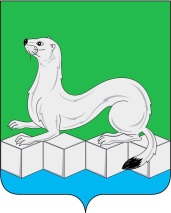 Контрольно – ревизионная комиссияМуниципального районаУсольского районного муниципального образования665479 Иркутская область, Усольский район, р.п. Белореченский, дом 100.тел./факс (839543) 3-60-39 Е-mail: dumakrk@inbox.ru Контрольно – ревизионная комиссияМуниципального районаУсольского районного муниципального образования665479 Иркутская область, Усольский район, р.п. Белореченский, дом 100.тел./факс (839543) 3-60-39 Е-mail: dumakrk@inbox.ru             06.12.2018 год____№253на №______________ от________________Главе Тайтурского муниципального образования С.В. БуяковуМООбъем бюджетных ассигнований муниципального дорожного фонда по состоянию на 01.01.2016г.Объем бюджетных ассигнований муниципального дорожного фонда по состоянию на 01.01.2016г.Объем бюджетных ассигнований муниципального дорожного фонда по состоянию на 01.01.2016г.МОРешение о местном бюджетеРешение о местном бюджетеРешение о местном бюджетеМОДата№Объем муниципального дорожного фонда (тыс. рублей)МОДата№Объем муниципального дорожного фонда (тыс. рублей)МОДата№Объем муниципального дорожного фонда (тыс. рублей)А123Тайтурское МО23.12.2015г.1582 650,15МОПрогнозируемый объем доходов бюджета МО, наполняющих муниципальный дорожный фондПрогнозируемый объем доходов бюджета МО, наполняющих муниципальный дорожный фондв том числев том числев том числев том числев том числев том числев том числев том числев том числев том числеМОПрогнозируемый объем доходов бюджета МО, наполняющих муниципальный дорожный фондПрогнозируемый объем доходов бюджета МО, наполняющих муниципальный дорожный фондакцизы на автомобильный бензин, прямогонный бензин, дизельное топливо, моторные масла для дизельных и (или) карбюраторных (инжекторных) двигателей, производимые на территории РФ, подлежащих зачислению в местный бюджетакцизы на автомобильный бензин, прямогонный бензин, дизельное топливо, моторные масла для дизельных и (или) карбюраторных (инжекторных) двигателей, производимые на территории РФ, подлежащих зачислению в местный бюджетиные поступления иные поступления в том числев том числев том числев том числев том числев том числеМОПрогнозируемый объем доходов бюджета МО, наполняющих муниципальный дорожный фондПрогнозируемый объем доходов бюджета МО, наполняющих муниципальный дорожный фондакцизы на автомобильный бензин, прямогонный бензин, дизельное топливо, моторные масла для дизельных и (или) карбюраторных (инжекторных) двигателей, производимые на территории РФ, подлежащих зачислению в местный бюджетакцизы на автомобильный бензин, прямогонный бензин, дизельное топливо, моторные масла для дизельных и (или) карбюраторных (инжекторных) двигателей, производимые на территории РФ, подлежащих зачислению в местный бюджетиные поступления иные поступления субсидии из дорожного фонда Иркутской областисубсидии из дорожного фонда Иркутской областибюджетные кредиты из дорожного фонда Иркутской областибюджетные кредиты из дорожного фонда Иркутской областиденежных средств, поступающих в местный бюджет от уплаты неустоек (штрафов, пеней)денежных средств, поступающих в местный бюджет от уплаты неустоек (штрафов, пеней)МОпланфакт на 01.01.2017планфакт на 01.01.2017планфакт на 01.01.2017планфакт на 01.01.2017планфакт на 01.01.17планфакт на 01.01.17А1=3+52=4+63456789101115Тайтурское МО2299,92299,11648,21720,0651,7579,00,00,000,00,0651,7579,0МОБюджетные ассигнования муниципального дорожного фонда, не исполненные в 2015 году Бюджетные ассигнования муниципального дорожного фонда, не исполненные в 2015 году Бюджетные ассигнования муниципального дорожного фонда, не исполненные в 2015 году Доходы, формирующие муниципальный дорожный фонд, поступившие по состоянию на 01.01.2017 сверх утвержденного решением о местном бюджете прогнозаДоходы, формирующие муниципальный дорожный фонд, поступившие по состоянию на 01.01.2017 сверх утвержденного решением о местном бюджете прогнозаДоходы, формирующие муниципальный дорожный фонд, поступившие по состоянию на 01.01.2017 сверх утвержденного решением о местном бюджете прогнозаДоходы, формирующие муниципальный дорожный фонд, поступившие по состоянию на 01.01.2017 сверх утвержденного решением о местном бюджете прогнозаМОРешение о местном бюджете Решение о местном бюджете Решение о местном бюджете Доходы, формирующие муниципальный дорожный фонд, поступившие по состоянию на 01.01.2017 сверх утвержденного решением о местном бюджете прогнозаДоходы, формирующие муниципальный дорожный фонд, поступившие по состоянию на 01.01.2017 сверх утвержденного решением о местном бюджете прогнозаДоходы, формирующие муниципальный дорожный фонд, поступившие по состоянию на 01.01.2017 сверх утвержденного решением о местном бюджете прогнозаДоходы, формирующие муниципальный дорожный фонд, поступившие по состоянию на 01.01.2017 сверх утвержденного решением о местном бюджете прогнозаМОдата№объем Доходы, формирующие муниципальный дорожный фонд, поступившие по состоянию на 01.01.2017 сверх утвержденного решением о местном бюджете прогнозаДоходы, формирующие муниципальный дорожный фонд, поступившие по состоянию на 01.01.2017 сверх утвержденного решением о местном бюджете прогнозаДоходы, формирующие муниципальный дорожный фонд, поступившие по состоянию на 01.01.2017 сверх утвержденного решением о местном бюджете прогнозаДоходы, формирующие муниципальный дорожный фонд, поступившие по состоянию на 01.01.2017 сверх утвержденного решением о местном бюджете прогнозаМОдата№объем Вид доходаПрогноз 2015Факт 2015Положительная разницаА1234567=6-5Тайтурское МО---Акцизы на автомобильный бензин, прямогонный бензин, дизельное топливо, моторные масла для дизельных и (или) карбюраторных (инжекторных) двигателей1170,911161,73-9,18МОЗаимствованоЗаимствованоЗаимствованоВосстановленоВосстановленоНе восстановлено (тыс. рублей)причиныМОДата сумманаправлениеДата суммаНе восстановлено (тыс. рублей)причиныА1234534Тайтурское МО0,00МОРешение представительного органа Решение представительного органа Решение представительного органа МОдата№Направления использованияТайтурское МО04.12.2013г.в редакции от 28.04.2017г. 62200содержание и ремонт улично-дорожной сети общего пользования местного значения и сооружения на них, в том числе автомобильных дорог общего пользования местного значения и сооружений на них, относящихся к муниципальной собственности;проектирование, строительство (реконструкцию) и капитальный ремонт улично-дорожной сети общего пользования местного значения и сооружений на них, в том числе автомобильных дорог общего пользования местного значения и сооружений на них;капитальный ремонт и ремонт дворовых территорий многоквартирных домов, проездов к дворовым территориям многоквартирных домов;приобретение дорожно-строительной техники, необходимой для осуществления дорожной деятельности;оформление прав собственности на улично-дорожную сеть общего пользования местного значения и земельные участки под ними, в том числе на автомобильные дороги общего пользования местного значения и сооружений на них;на осуществление иных полномочий в области использования улично-дорожной сети общего пользования местного значения, в том числе автомобильных дорог общего пользования местного значения и сооружений на них, и осуществление дорожной деятельности в соответствии с законодательством Российской Федерации.МОУтверждены решением о бюджете бюджетные ассигнования муниципального дорожного фондаКассовые расходы на 01.01.2017из них за счет субсидии из дорожного фонда Иркутской области%Причина низкого освоенияРазница (гр.1-гр.2)А122.1345Тайтурское МО 2299,922299,160,0099,9-0,76МООбъем бюджетных ассигнований муниципального дорожного фонда по состоянию на 01.01.2017Объем бюджетных ассигнований муниципального дорожного фонда по состоянию на 01.01.2017Объем бюджетных ассигнований муниципального дорожного фонда по состоянию на 01.01.2017МОРешение о местном бюджете Решение о местном бюджете Решение о местном бюджете МОдата№объем муниципального дорожного фонда (тыс. рублей)МОдата№объем муниципального дорожного фонда (тыс. рублей)МОдата№объем муниципального дорожного фонда (тыс. рублей)А123Тайтурское МО28.12.2016г.1991872,1МОПрогнозируемый объем доходов бюджета МО, наполняющих муниципальный дорожный фондПрогнозируемый объем доходов бюджета МО, наполняющих муниципальный дорожный фондв том числев том числев том числев том числев том числев том числев том числев том числев том числев том числеМОПрогнозируемый объем доходов бюджета МО, наполняющих муниципальный дорожный фондПрогнозируемый объем доходов бюджета МО, наполняющих муниципальный дорожный фондакцизы на автомобильный бензин, прямогонный бензин, дизельное топливо, моторные масла для дизельных и (или) карбюраторных (инжекторных) двигателей, производимые на территории РФ, подлежащих зачислению в местный бюджетакцизы на автомобильный бензин, прямогонный бензин, дизельное топливо, моторные масла для дизельных и (или) карбюраторных (инжекторных) двигателей, производимые на территории РФ, подлежащих зачислению в местный бюджетиные поступления иные поступления в том числев том числев том числев том числев том числев том числеМОПрогнозируемый объем доходов бюджета МО, наполняющих муниципальный дорожный фондПрогнозируемый объем доходов бюджета МО, наполняющих муниципальный дорожный фондакцизы на автомобильный бензин, прямогонный бензин, дизельное топливо, моторные масла для дизельных и (или) карбюраторных (инжекторных) двигателей, производимые на территории РФ, подлежащих зачислению в местный бюджетакцизы на автомобильный бензин, прямогонный бензин, дизельное топливо, моторные масла для дизельных и (или) карбюраторных (инжекторных) двигателей, производимые на территории РФ, подлежащих зачислению в местный бюджетиные поступления иные поступления субсидии из дорожного фонда Иркутской областисубсидии из дорожного фонда Иркутской областибюджетные кредиты из дорожного фонда Иркутской областибюджетные кредиты из дорожного фонда Иркутской областиденежных средств, поступающих в местный бюджет от уплаты неустоек (штрафов, пенейденежных средств, поступающих в местный бюджет от уплаты неустоек (штрафов, пенейМОпланфакт на 01.01.2018планфакт на 01.01.2018планфакт на 01.01.2018планфакт на 01.01.2018планфакт на 01.01.18планфакт на 01.01.2018А1=3+52=4+63456789101115Тайтурское МО6656,76671,11964,31978,74692,44692,40,00,004673,54673,518,918,9МОБюджетные ассигнования муниципального дорожного фонда, не исполненные в 2016 году Бюджетные ассигнования муниципального дорожного фонда, не исполненные в 2016 году Бюджетные ассигнования муниципального дорожного фонда, не исполненные в 2016 году Доходы формирующие муниципальный дорожный фонд, поступившие по состоянию на 01.01.2018 г. сверх утвержденного решением о местном бюджете прогнозаДоходы формирующие муниципальный дорожный фонд, поступившие по состоянию на 01.01.2018 г. сверх утвержденного решением о местном бюджете прогнозаДоходы формирующие муниципальный дорожный фонд, поступившие по состоянию на 01.01.2018 г. сверх утвержденного решением о местном бюджете прогнозаДоходы формирующие муниципальный дорожный фонд, поступившие по состоянию на 01.01.2018 г. сверх утвержденного решением о местном бюджете прогнозаМОРешение о местном бюджете Решение о местном бюджете Решение о местном бюджете Доходы формирующие муниципальный дорожный фонд, поступившие по состоянию на 01.01.2018 г. сверх утвержденного решением о местном бюджете прогнозаДоходы формирующие муниципальный дорожный фонд, поступившие по состоянию на 01.01.2018 г. сверх утвержденного решением о местном бюджете прогнозаДоходы формирующие муниципальный дорожный фонд, поступившие по состоянию на 01.01.2018 г. сверх утвержденного решением о местном бюджете прогнозаДоходы формирующие муниципальный дорожный фонд, поступившие по состоянию на 01.01.2018 г. сверх утвержденного решением о местном бюджете прогнозаМОдата№Объем (тыс. руб.) Доходы формирующие муниципальный дорожный фонд, поступившие по состоянию на 01.01.2018 г. сверх утвержденного решением о местном бюджете прогнозаДоходы формирующие муниципальный дорожный фонд, поступившие по состоянию на 01.01.2018 г. сверх утвержденного решением о местном бюджете прогнозаДоходы формирующие муниципальный дорожный фонд, поступившие по состоянию на 01.01.2018 г. сверх утвержденного решением о местном бюджете прогнозаДоходы формирующие муниципальный дорожный фонд, поступившие по состоянию на 01.01.2018 г. сверх утвержденного решением о местном бюджете прогнозаМОдата№Объем (тыс. руб.) Вид доходаПрогноз 2016Факт 2016Положительная разницаА1234567=6-5Тайтурское МО---Акцизы на автомобильный бензин, прямогонный бензин, дизельное топливо, моторные масла для дизельных и (или) карбюраторных (инжекторных) двигателей1648,21720,071,8МОЗаимствованоЗаимствованоЗаимствованоВосстановленоВосстановленоНе восстановлено (тыс. рублей)причиныМОДата сумманаправлениеДата суммаНе восстановлено (тыс. рублей)причиныА1234534Тайтурское МО0,00ПоселениеРешения представительных органов Решения представительных органов Решения представительных органов Поселениедата№Направления использованияТайтурское МО04.12.2013г.В редакции от 28.04.2017г62200содержание и ремонт улично-дорожной сети общего пользования местного значения и сооружения на них, в том числе автомобильных дорог общего пользования местного значения и сооружений на них, относящихся к муниципальной собственности;проектирование, строительство (реконструкцию) и капитальный ремонт улично-дорожной сети общего пользования местного значения и сооружений на них, в том числе автомобильных дорог общего пользования местного значения и сооружений на них;капитальный ремонт и ремонт дворовых территорий многоквартирных домов, проездов к дворовым территориям многоквартирных домов;приобретение дорожно-строительной техники, необходимой для осуществления дорожной деятельности;оформление прав собственности на улично-дорожную сеть общего пользования местного значения и земельные участки под ними, в том числе на автомобильные дороги общего пользования местного значения и сооружений на них;на осуществление иных полномочий в области использования улично-дорожной сети общего пользования местного значения, в том числе автомобильных дорог общего пользования местного значения и сооружений на них, и осуществление дорожной деятельности в соответствии с законодательством Российской Федерации.МОУтверждены решением о бюджете бюджетные ассигнования муниципального дорожного фонда (тыс. руб.)Кассовые расходы на 01.01.2018(тыс. руб.)из них за счет субсидии из дорожного фонда Иркутской области%Причина низкого освоенияРазница (гр.1-гр.2)А122.1345Тайтурское МО 6656,76294,894,56-361,9